                        PURPLE MASH COMPUTING SCHEME OF WORK - KNOWLEDGE ORGANISERUnit: 6.5 – Text Adventures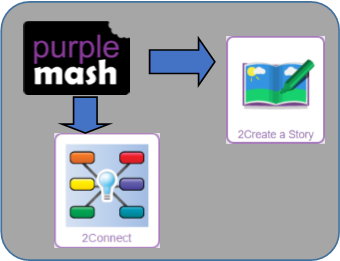 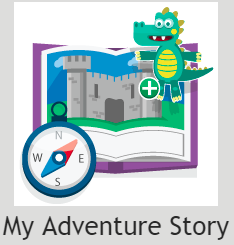 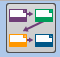 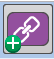 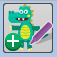 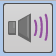 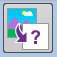 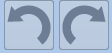 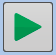 